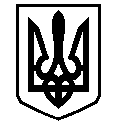 У К Р А Ї Н АВАСИЛІВСЬКА МІСЬКА РАДАЗАПОРІЗЬКОЇ ОБЛАСТІсьомого скликанняп’ятдесят третя  (позачергова)  сесіяР  І  Ш  Е  Н  Н  Я 27 лютого 2020                                                                                                             № 33Про продаж земельної  ділянки несільськогосподарського призначення   в м. Василівка, вул. Невського 59 Мартиненку Р.В.	Керуючись ст. 26  Закону України «Про місцеве самоврядування в Україні», ст.ст.12,125,126,127,128 Земельного кодексу України, Законами України  «Про оцінку земель», «Про внесення змін до деяких законодавчих актів України щодо розмежування земель державної та комунальної власності», розглянувши  Звіт про експертну грошову оцінку земельної ділянки несільськогосподарського призначення  із земель промисловості, транспорту, зв’язку, енергетики, оборони та іншого призначення для  розміщення та експлуатації основних, підсобних і допоміжних будівель та споруд підприємств переробної, машинобудівної та іншої промисловості в м. Василівка, вул. Невського 59,  виконаний на замовлення Василівської міської ради ТОВ  «Козацькі землі», Резенцію на звіт про експертну грошову оцінку земельної ділянки від 02  грудня 2019 року, проведену ТОВ «Власні землі»,  Василівська міська радаВ И РІ Ш И Л А :	1.Затвердити звіт про експертну грошову оцінку земельної ділянки, кадастровий номер 2320910100:05:052:0022, виконаний на замовлення  Василівської міської ради товариством з обмеженою відповідальністю «Козацькі землі» площею 0,4163  га  із земель промисловості, транспорту, зв’язку, енергетики, оборони та іншого призначення для розміщення  та експлуатації основних, підсобних і допоміжних будівель та споруд підприємств переробної, машинобудівної та іншої промисловості в м. Василівка, вул. Невського 59.	2.Продати Мартиненку Роману Валерійовичу у власність земельну ділянку,  кадастровий номер 2320910100:05:052:0022, площею 0,4163 га із земель промисловості, транспорту. зв’язку, енергетики, оборони та іншого призначення, цільове призначення 11.02 - для розміщення та експлуатації основних, підсобних і допоміжних будівель та споруд  підприємств переробної, машинобудівної та іншої промисловості   в м. Василівка, вул. Невського, 59   за ціною  294033,00 (двісті дев’яносто чотири тисячі тридцять три гривні  00 копійок)  з розрахунку  70,63 грн. ( сімдесят гривень 63  копійки).	3.Доручити міському голові від імені Василівської міської ради укласти з Мартиненком Романом Валерійовичем договір купівлі-продажу земельної ділянки  площею 0,4163 га із земель промисловості, транспорту, зв’язку, енергетики, оборони та іншого призначення, цільове призначення 11.02 - для розміщення та експлуатації основних, підсобних і допоміжних будівель та споруд  підприємств переробної, машинобудівної та іншої промисловості   в м. Василівка, вул. Невського, 59.	4.Договір оренди земельної ділянки укладений Мартиненком Романом Валерійовичем    з Василівською міською радою 14 травня 2019   року, право оренди зареєстроване 22 липня 2019 року, номер запису 32559225, вважати припиненим з моменту реєстрації права власності на земельну ділянку в державному реєстрі речових прав на нерухоме майно та їх обтяжень відповідно до вимог чинного законодавства.5.Контроль за виконанням цього рішення покласти на постійну комісію міської ради з питань земельних відносин та земельного кадастру, благоустрою міста та забезпечення екологічної безпеки життєдіяльності населення.Міський голова                                                                              Людмила ЦИБУЛЬНЯК